Notice01/01/2024The Whitehouse polling place has been PREMENTALY changed from: Whitehouse Fire Department toMarietta Civic Center - Address: Marietta Civic Center 2799 Marietta Rd. Marietta, NC 28362The Parkton polling place address was updated: Parkton Town Hall – Address: 28 W David Parnell St. Parkton, NC 28371Thanks,Tina Bledsoe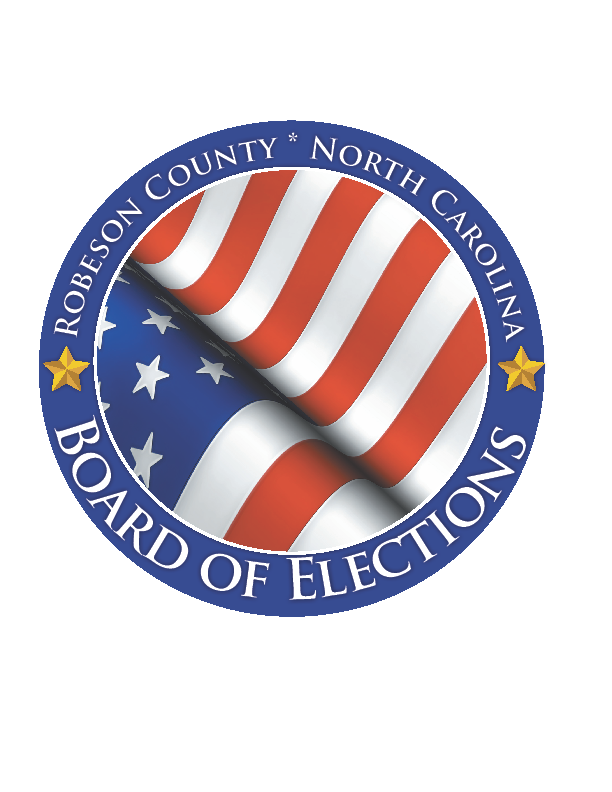 